Vadovaudamasi Lietuvos Respublikos vietos savivaldos įstatymo 16 straipsnio 2 dalies 9   punktu, 29 straipsnio 2 dalimi, Lietuvos Respublikos valstybės tarnybos įstatymo 
51 straipsnio 1 dalies 1 punktu, 31 straipsnio 2 dalies 5 punktu, Lietuvos Respublikos darbo kodekso 146 straipsnio 2 dalimi, 123 straipsnio 1 dalies 13 punktu,  Vienkartinių piniginių išmokų valstybės tarnautojams skyrimo tvarkos aprašo, patvirtintu Lietuvos Respublikos vyriausybės 2002 m. liepos 19 d.  nutarimu Nr. 1167 „Dėl vienkartinių piniginių išmokų valstybės tarnautojams skyrimo tvarkos aprašo patvirtinimo“ 2.3 papunkčiu ir atsižvelgdama į Jūratės Mažutienės 2019 m. gruodžio 2 d. prašymą, Pagėgių savivaldybės taryba n u s p r e n d ž i a:Atleisti Jūratę Mažutienę, Pagėgių savivaldybės administracijos direktorę, nuo 2019 m. gruodžio 31 d. iš einamų pareigų, atsistatydinus savo noru.Pavesti Virginijui Komskiui, Savivaldybės administracijos direktoriaus pavaduotojui, nuo 2020 m. sausio 1 d. laikinai eiti Pagėgių savivaldybės administracijos direktoriaus pareigas, kol bus paskirtas Pagėgių savivaldybės administracijos direktorius.Pavesti Pagėgių savivaldybės administracijai išmokėti Jūratei Mažutienei iki atleidimo dienos priklausantį darbo užmokestį bei 4 darbo dienų nepanaudotų kasmetinių atostogų kompensaciją.Įpareigoti Jūratę Mažutienę iki 2019 m. gruodžio 31 d. pabaigos perduoti reikalus Pagėgių savivaldybės administracijos direktoriaus pavaduotojui Virginijui Komskiui pagal perdavimo – priėmimo aktą, dalyvaujant Pagėgių savivaldybės merui. Įpareigoti laikinai einantį administracijos direktoriaus pareigas Virginijų Komskį teisės aktų nustatyta tvarka pranešti Juridinių asmenų registro tvarkytojui apie 1 ir 2 punktuose nurodytus sprendimus.Skirti Jūratei Mažutienei Šventų Kalėdų proga vienos pareiginės algos dydžio vienkartinę piniginę išmoką.  Sprendimą paskelbti Pagėgių savivaldybės interneto svetainėje www.pagegiai.lt.Šis sprendimas gali būti skundžiamas Lietuvos administracinių ginčų komisijos Klaipėdos apygardos skyriui (H.Manto g. 37, 92236 Klaipėda) Lietuvos Respublikos ikiteisminio administracinių ginčų nagrinėjimo tvarkos įstatymo nustatyta tvarka arba Regionų apygardos administracinio teismo Klaipėdos rūmams (Galinio Pylimo g. 9, 91230 Klaipėda) Lietuvos Respublikos administracinių bylų teisenos įstatymo nustatyta tvarka per 1 (vieną) mėnesį nuo sprendimo paskelbimo ar įteikimo suinteresuotiems asmenims dienos.Savivaldybės meras				      Vaidas Bendaravičius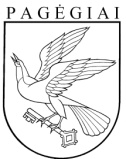 Pagėgių savivaldybės tarybasprendimasDĖL Jūratės mažutienės atleidimo iš pagėgių savivaldybės administracijos direktorės pareigų2019 m. gruodžio 19 d. Nr. T-211Pagėgiai